Influencing Government (p258-267)Vote!Use your democratic right to vote for the MP or MLA that you think is best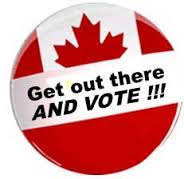 Contact your local MP or MLA by phone, email, or just walk in to their officeLana Popham MLA Saanich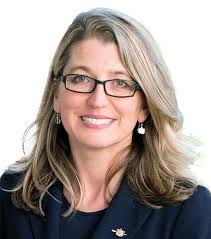 Elizabeth May MP Saanich/Gulf Islands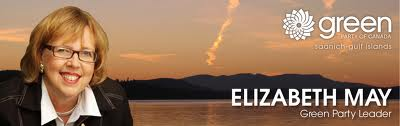 3) Join a Pressure Group (Institutionalized or Issue-oriented)Institutionalized are well established and have formal organizations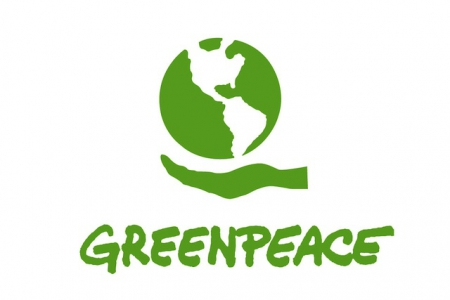 Issue orientated pressure groups are less permanent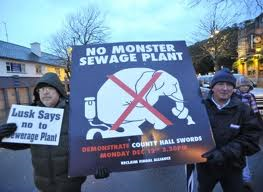 Pressure groups provide polls, reports, petitions, and advice to gov’tLobbyists are paid to represent the interests of a particular group (not always good for society)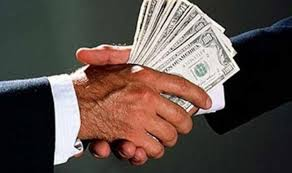 Use Mass Media – Television, Radio, Newspapers, Internet, Billboards (advertising).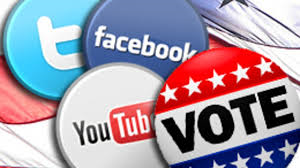 If most media is owned by few companies, critics say the media may be biased. Goes against the intent of democracy.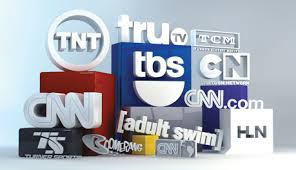 5) Civil Disobedience – The act of intentionally breaking laws one considers unjustIf voting, contacting MPs or MLAs, joining pressure groups, and informing the media doesn’t work, Civil Disobedience is the last resort to influence government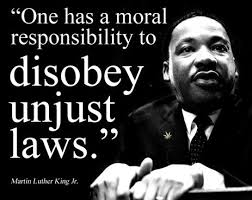 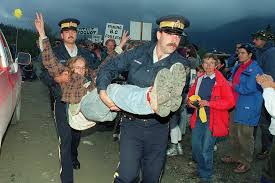 